Efetuar o repasse do duodécimo orçamentário, para os poderes Legislativo e Judiciário, Ministério Público e Defensoria Pública, referente à previsão contida na  Lei Orçamentária Anual. O repasse ocorre todo dia 20 de cada mês, para que os órgãos destes poderes realizem os pagamentos de servidores, fornecedores e outras despesas.Secretarias de Estado da Fazenda – SEFAZ.Constituição Federal, Art. 168.Art. 153 da Constituição do Estado do Espírito Santo.Lei Complementar nº 225, de 08/01/2002.Decreto nº 3440-R, de 21/11/2013. Gerência Geral de Finanças do Estado – GEFIN.Fluxo de Procedimentos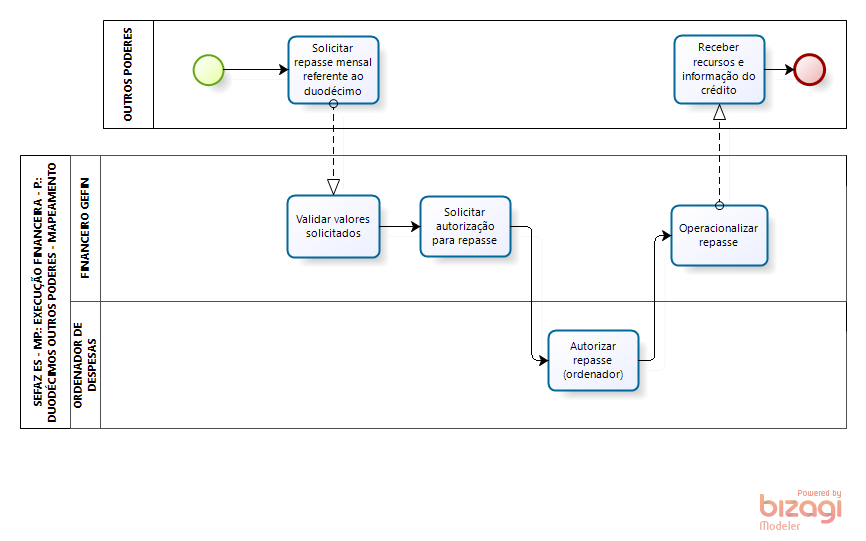 Diretrizes GeraisOutros Poderes solicitam o repasse mensal referente ao duodécimo.A GEFIN valida os valores solicitados.Solicita autorização do repasse para o ordenador de despesas.A GEFIN gera as Ordens Bancárias, fazendo a retenção do imposto.Envia ofício com resposta ao órgão demandante com a informação do crédito.Tema:Execução Financeira - Duodécimos Outros Poderes.Execução Financeira - Duodécimos Outros Poderes.Execução Financeira - Duodécimos Outros Poderes.Emitente:Secretaria de Estado da Fazenda – SEFAZSecretaria de Estado da Fazenda – SEFAZSecretaria de Estado da Fazenda – SEFAZSistemaSistema FinanceiroSistema FinanceiroCódigo: SFIVersão:1Aprovação: Portaria nº 41-S/2018	Vigência: 31/05/2018OBJETIVOABRANGÊNCIAFUNDAMENTAÇÃO LEGALUNIDADES FUNCIONAIS ENVOLVIDASPROCEDIMENTOSASSINATURASEQUIPE DE ELABORAÇÃOEQUIPE DE ELABORAÇÃOMaria Elizabeth Pitanga Costa SeccadioSubgerente da SUDORMarta Gonçalves AchiaméSupervisor de Área FazendáriaEduardo Pereira de Carvalho Supervisor de Área FazendáriaEliane Canal Leite da SilvaCoordenadora de ProjetosAPROVAÇÃO: APROVAÇÃO: Bruno FunchalSecretário de Estado da FazendaAprovado em 30/05/2018